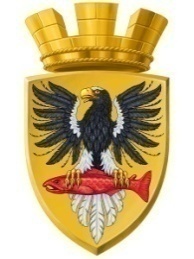                           Р О С С И Й С К А Я   Ф Е Д Е Р А Ц И ЯКАМЧАТСКИЙ КРАЙП О С Т А Н О В Л Е Н И ЕАДМИНИСТРАЦИИ ЕЛИЗОВСКОГО ГОРОДСКОГО ПОСЕЛЕНИЯот   17.12.2019 г 						№  1323-п            г. Елизово	В соответствии с Федеральным законом от 06.10.2003 № 131-ФЗ «Об общих принципах организации местного самоуправления в Российской Федерации», Уставом Елизовского городского поселения, Порядком установления тарифов на услуги, предоставляемые муниципальными предприятиями и учреждениями Елизовского городского поселения от 26.09.2019 № 170-НПА, принятым Решением Собрания депутатов Елизовского городского поселения от 26.09.2019 № 589, протоколом заседания комиссии по установлению и регулированию тарифов в Елизовском городском поселении от 13.12.2019 №5.ПОСТАНОВЛЯЮ:Утвердить и ввести в действие на период с 01 января 2020 года по                31 декабря 2020 года тарифы на платные услуги, оказываемые МУП «Елизовское городское хозяйство», согласно приложению к настоящему постановлению.Муниципальному казенному учреждению «Служба по обеспечению деятельности администрации Елизовского городского поселения» опубликовать (обнародовать) настоящее постановление в средствах массовой информации и разместить в информационно-телекоммуникационной сети «Интернет» на официальном сайте администрации Елизовского городского поселенияНастоящее постановление вступает в силу после его официального опубликования (обнародования).Контроль за исполнением настоящего постановления оставляю за собой.И. о. Главы администрацииЕлизовского городского поселения 					В.А. Масло									Приложение  к постановлению									администрации Елизовского									городского поселения									от 17.12.2019 г   № 1323-пТарифы на платные услуги, оказываемые МУП «Елизовское городское хозяйство»,  с 01 января 2020 года по 31 декабря 2020 года (МУП «Елизовское городское хозяйство» не является плательщиком НДС)Об утверждении тарифов на платные услуги, оказываемые МУП «Елизовское городское хозяйство», на 2020 год№ п/пНаименование работ (услуг)Ед. изм.Стоимость работы (без учета материалов),  руб.1234Санитарно-технические работы:1Снятие: кранов водоразборных или туалетныхшт42,002Снятие: клапанов фланцевых приемных диаметром до 50 ммшт213,003Снятие: клапанов фланцевых обратных диаметром до 50 ммшт344,004Снятие: клапанов фланцевых приемных диаметром до 50 ммшт213,005Снятие: клапанов фланцевых обратных диаметром до 50 ммшт344,006Снятие: клапанов фланцевых приемных диаметром до 100 ммшт364,007Снятие: клапанов фланцевых обратных диаметром до 100 ммшт702,008Снятие: смесителя с душевой сеткойшт422,009Снятие: смесителя без душевой сеткишт269,0010Снятие: колонок водогрейныхшт889,0011Смена дровяной колонки с подключениемшт2141,0012Снятие: задвижек диаметром до 100 ммшт699,0013Демонтаж санитарных приборов: умывальников и раковинкомплект376,0014Демонтаж санитарных приборов: унитазов и писсуаровкомплект468,0015Демонтаж санитарных приборов: моеккомплект752,0016Демонтаж санитарных приборов: ваннкомплект2148,0017Демонтаж санитарных приборов: смывных трубкомплект409,0018Демонтаж санитарных приборов: сидений к унитазамкомплект320,0019Демонтаж санитарных приборов: сифоновкомплект432,0020Демонтаж сан. приборов: смывных бачков чугун. или фаянсовых на стенекомплект318,0021Демонтаж санитарных приборов: смывных бачков пластмассовых на стенекомплект294,0022Демонтаж санитарных приборов: смывных бачков фаянсовых на унитазекомплект273,0023Смена арматуры: вентиля , шарового крана диам. до 20 ммшт594,0024Смена арматуры: вентиля, шарового крана диам. до 32 ммшт755,0025Смена арматуры: кранов водоразборных и туалетныхшт244,0026Смена арматуры: смесителей с душевой сеткойшт1657,0027Смена арматуры: смесителей без душевой сеткишт1466,0028Смена арматуры: задвижек диаметром 50 ммшт792,0029Смена санитарных приборов: сифонов чугунныхшт559,0030Смена санитарных приборов: манжетов резиновых к унитазамшт587,0031Смена санитарных приборов: смывных труб с резиновыми манжетамишт733,0032Смена санитарных приборов: выпусков к умывальникам и мойкамшт308,0033Смена санитарных приборов: смывных бачковшт932,0034Смена санитарных приборов: гибких подводокшт384,0035Смена санитарных приборов: смывных крановшт733,0036Смена санитарных приборов: унитазов типа "Компакт"шт3026,0037Смена санитарных приборов: чаш "Генуя"шт3207,0038Смена санитарных приборов: унитазовшт2601,0039Смена санитарных приборов: моек на одно отделениешт2400,0040Смена санитарных приборов: моек на два отделенияшт2989,0041Смена санитарных приборов: ванн чугунныхшт4307,0042Смена санитарных приборов: ванн стальныхшт3902,0043Смена санитарных приборов: раковиншт1403,0044Смена санитарных приборов: полотенцесушителейшт1024,0045Смена санитарных приборов: умывальниковшт1554,0046Смена санитарных приборов: шарового крана смывного бачкашт638,0047Регулировка смывного бачкашт196,0048Смена внутренних трубопроводов из чугунных канализ. труб диам. до: 50 ммм1619,0049Смена внутренних трубопроводов из чугунных канализ. труб диам. до: 100 ммм1712,0050Смена полиэтиленовых канализационных труб диаметром до: 50 ммм428,0051Смена полиэтиленовых канализационных труб диаметром до: 100 ммм454,0052Замена внутренних трубопроводов водоснабжения из стальных труб на многослойные металл-полимерные трубы диаметром до: 15 ммм1232,0053Замена внутренних трубопроводов водоснабжения из стальных труб на многослойные металл-полимерные трубы диаметром до: 20 ммм1136,0054Замена внутренних трубопроводов водоснабжения из стальных труб на многослойные металл-полимерные трубы диаметром до: 25 ммм1136,0055Замена внутренних трубопроводов водоснабжения из стальных труб в типовых сантехкабинах на многослойные металл-полимерные трубы диаметром до: 15 ммм1327,0056Замена внутренних трубопроводов водоснабжения из стальных труб в типовых сантехкабинах на многослойные металл-полимерные трубы диаметром до: 20 ммм1217,0057Замена внутренних трубопроводов водоснабжения из стальных труб в типовых сантехкабинах на многослойные металл-полимерные трубы диаметром до: 25 ммм1217,0058Очистка канализационной сети: внутреннейм236,0059Очистка канализационной сети: дворовойм792,0060Замена трубопроводов отопления из стальных труб на трубопроводы из многослойных металл-полимерных труб при стояковой системе отопления диаметром до: 15 ммм1180,0061Замена трубопроводов отопления из стальных труб на трубопроводы из многослойных металл-полимерных труб при стояковой системе отопления диаметром до: 20 ммм1276,0062Замена трубопроводов отопления из стальных труб на трубопроводы из многослойных металл-полимерных труб при стояковой системе отопления диаметром до: 25 ммм1342,0063Замена трубопроводов отопления из стальных труб на трубопроводы из многослойных металл-полимерных труб при коллекторной системе отопления диаметром до: 15 ммм895,0064Замена трубопроводов отопления из стальных труб на трубопроводы из многослойных металл-полимерных труб при коллекторной системе отопления диаметром до: 20 ммм1144,0065Замена трубопроводов отопления из стальных труб на трубопроводы из многослойных металл-полимерных труб при коллекторной системе отопления диаметром до: 25 ммм1224,0066Смена сгонов у трубопроводов диаметром до: 20 ммшт210,0067Смена сгонов у трубопроводов диаметром до: 32 ммшт305,0068Смена сгонов у трубопроводов диаметром до: 50 ммшт521,0069Демонтаж радиаторов весом до: 80 кгшт771,0070Демонтаж радиаторов весом до: 160 кгшт1158,0071Монтаж радиаторов чугунныхшт1439,0072Монтаж радиаторов стальныхшт1209,0073Монтаж регистров диам. 40мм м123,0074Демонтаж ребристых трубшт638,0075Демонтаж калориферов массой до: 125 кгшт1795,0076Демонтаж калориферов массой до: 250 кгшт2173,0077Перегруппировка с отсоединением и обратным присоединением одной секции при весе радиатора до: 80 кград.2163,0078Перегруппировка с отсоединением и обратным присоединением одной секции при весе радиатора до: 160 кград.3175,0079Перегруппировка с отсоединением и обратным присоединением одной секции при весе радиатора до: 240 кград.4341,0080Добавлять на каждую секцию сверх первойсекц.544,0081Добавление секций радиаторов: одной или двух крайнихшт1584,0082Добавление секций радиаторов: одной или двух среднихшт2031,0083Снятие секций радиаторов одной или двух крайнихшт1437,0084Снятие секций радиаторов одной или двух среднихшт1774,0085Прочистка и промывка отопительных приборов: радиаторов весом до 80 кг внутри зданияшт2138,0086Прочистка и промывка отопительных приборов: радиаторов весом до 160 кг внутри зданияшт2930,0087Прочистка и промывка отопительных приборов: ребристых труб внутри зданияшт1628,0088Прочистка и промывка отопительных приборов: радиаторов весом до 80 кг вне зданияшт2723,0089Прочистка и промывка отопительных приборов: радиаторов весом до 160 кг вне зданияшт4103,0090Смена: воздушных кранов радиаторов (кран Маевского)шт172,0091Смена: пробко-спускных крановшт306,0092Смена: кранов двойной регулировкишт739,0093Смена жалюзийных решетокшт339,0094Прочистка вентиляционных каналовм137,0095Смена частей канализационного стояка: патрубкашт2310,0096Смена частей канализационного стояка: флюгаркишт1012,0097Прочистка труб внутренней канализации диаметром 50-150 мм установкой R 600 простого засорапог.м733,0098Прочистка труб внутренней канализации диаметром 50-150 мм установкой R 600 сложного засорапог.м2200,0099Прочистка труб внутренней канализации диаметром 50-150 мм установкой R 600 при узких или изогнутых трубахпог.м3666,00100Вырезка и врезка контрольного участка для определения внутреннего состояния труб диаметром до: 100 ммм2640,00101Замена прокладок на фланцевых соединениях трубопроводов диаметром труб до: 100 мм1прокл.251,00102Установка индивидуальных приборов учета ХВС, ГВС (со ст-тью ПУ)шт4566,00103Установка индивидуальных приборов учета ХВС, ГВС (без ст-ти ПУ)шт3779,00104Замена индивидуального прибора учета ХВС, ГВС (со ст-тью ПУ)шт2283,00105Замена индивидуального прибора учета ХВС, ГВС (без ст-ти ПУ)шт1300,00106Вызов мастера1 час596,00Электромонтажные работы107Демонтаж электропроводки: скрытая проводкам18,00108Демонтаж электропроводки: шнур на роликахм19,00109Демонтаж электропроводки, провода на крюках /якорях/ с изоляторами сечением: 16 мм2м95,00110Монтаж электропроводки по деревум118,00111Монтаж электропроводки по бетонум424,00112Демонтаж кабелям67,00113Прокладка кабелям359,00114Демонтаж осветительных приборов: выключатели, розеткишт41,00115Демонтаж патрона (отдельно висящего)шт49,00116Демонтаж осветительных приборов: Светильники с лампами накаливанияшт44,00117Демонтаж осветительных приборов: Бра, плафонышт75,00118Демонтаж осветительных приборов: Светильник с люминисцентными лампами, люстрашт124,00119Демонтаж звонка1 прибор49,00120Демонтаж кнопки звонка1 прибор42,00121Монтаж звонка1 прибор97,00122Монтаж кнопки звонка1 прибор83,00123Демонтаж вентилятора1 прибор160,00124Монтаж вентилятора1 прибор320,00125Смена ламп: накаливанияшт49,00126Смена ламп: люминесцентныхшт97,00127Смена магнитных пускателейшт2016,00128Смена пакетных выключателейшт272,00129Смена светильников: с лампами накаливанияшт620,00130Смена светильников: с люминесцентными лампамишт1136,00131Смена: выключателейшт168,00132Смена: розетокшт168,00133Смена патроновшт273,00134Монтаж светильников на кронштейнах шт689,00135Монтаж светильников встроенныхшт619,00136Монтаж светильников  в подвесном потолкешт946,00137Монтаж схемы учета электроснабженияед.6569,00138Демонтаж схемы учета электроснабженияед.1642,00139Сверление отверстий сквозных диаметром  до 30мм, дерево т.до 300ммшт65,00140Сверление отверстий сквозных диаметром  до 30мм, гипс т.до 100ммшт12,00141Сверление отверстий сквозных диаметром  до 30мм, кирпич т.до 120ммшт30,00142Сверление отверстий сквозных  бетонных поверхностейшт45,00143Разметка, пробивка, сверление гнезд для соединительных коробок, выключателей, штепсельных розеток по кирпичушт53,00144Разметка, пробивка, сверление гнезд для соединительных коробок, выключателей, штепсельных розеток, гипсшт35,00145Демонтаж электросчетчиковшт579,00146Смена электросчетчиковшт1931,00147Отключение прибора учета электроэнергииприбор1404,00148Подключение прибора учета электроэнергииприбор1786,00149Вызов мастера1 час622,00Общестроительные работы150Ремонт оконных коробок: в каменных стенах при одном переплетешт2579,00151Ремонт форточекшт366,00152Смена дверных приборов: петлишт458,00153Смена дверных приборов: шпингалетышт754,00154Смена дверных приборов: ручки-кнопкишт232,00155Смена дверных приборов: замки врезныешт476,00156Смена дверных приборов: замки накладныешт540,00157Смена дверных приборов: пружины (доводчика)шт395,00158Смена дверных приборов: щеколдышт292,00159Смена оконных приборов: петлишт502,00160Смена оконных приборов: ручкишт126,00161Смена оконных приборов: завертки форточныешт167,00162Ремонт дверных коробок узких в каменных стенах: без снятия полотеншт2399,00163Ремонт дверных коробок узких в каменных стенах: со снятием полотеншт3311,00164Обивка дверей дермантиномм2363,00165Установка полотен: внутренних межкомнатныхшт614,00166Замена в оконных проемах элементов стеклопрофилитам21471,00167Ремонт дощатых покрытий, сплачивание со вставкой реекм2230,00168Заделка выбоин в полах цементных площадью до: 0,25 м21место208,00169Смена вентиляционных решетокшт176,00170Смена стекол в деревянных переплетах при площади стекла: до 0,25 м2м21588,00171Смена стекол в деревянных переплетах при площади стекла: до 0,5 м2м21002,00172Смена стекол в деревянных переплетах при площади стекла: до 1,0 м2м2704,00173Вызов мастера1 час596,00Прочие услуги174Выдача справки о состоянии квартиры (не)аварийная, (не)общежитие, (не) служебная) 1 справка149,00175Выкопировка из техпаспорта1 документ516,00176Составление акта осмотра квартиры (о затоплении, переустройству, жилищных условий)1 документ560,00177Повторная опломбировка индивидуальных приборов учета (при нарушении пломб, знаков поверки потребителем) 1 прибор696,00178Оформление технических условий на подключение энергопринимающих приборов для юр лиц1 комплект документов1900,00179Оформление акта разграничения балансовой принадлежности электросетей и эксплуатационной ответственности сторон1 документ3018,00180Ксерокопия документа (формат А-4)1 лист14,00181Монтаж крепления баннера (щита)шт706,00182Демонтаж рекламных конструкций, вывесокруб./м2895,00183Размещение рекламыруб./м21000,00184Оформление  документов (заявление, протокол, договор)1 комплект документов683,00185Размещение рекламной продукции на квитанциях1 квитанция1,70